Sunshine Tour Championships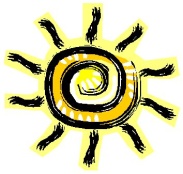 The All-England Showground, HicksteadThursday 12th – Sunday 15th September 2024Wording for SchedulesThis show is a qualifier for The Sunshine Tour Championships held at The All-England Showground, Hickstead from Thursday 12th – Sunday 15th September 2024. The Championships are for unaffiliated and amateur competitors in Dressage from Intro to Elementary, Show Jumping from Lead Rein to 1.0m; Showing for lead rein, in-hand, ridden, working hunter, veterans, plus many more, Eventer’s Challenge from 50cm through to 90cm.Qualification: Dressage & Show Jumping 1st – 3rd place; Showing & Eventers Challenge 1st – 4th place. Qualification does not pass down the line.Registration of qualification must be completed within 1 month of competition (sooner for late July shows). Restrictions apply to both horse and competitor’s previous winnings and amateur status, please check the website for Terms & Conditions. Visit www.sunshinetour.co.uk for more information, to register and submit evidence of results. Advert & Logos for Schedules & WebsitesYou can copy and paste the adverts and logos below onto your websites and schedules. All images can be resized to suit your space.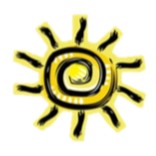 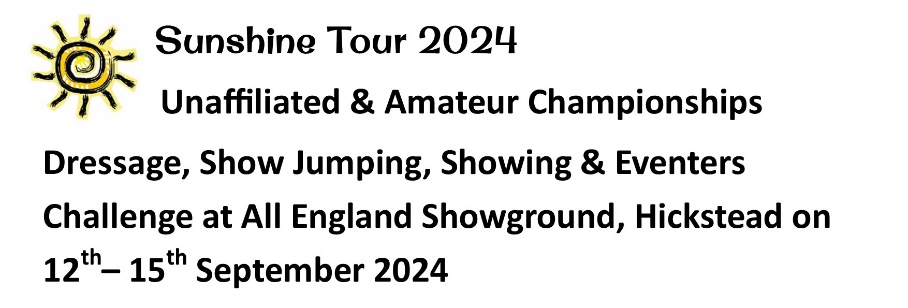 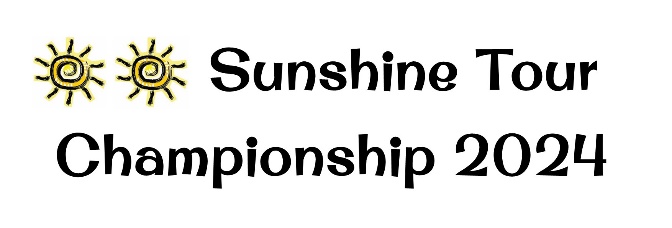 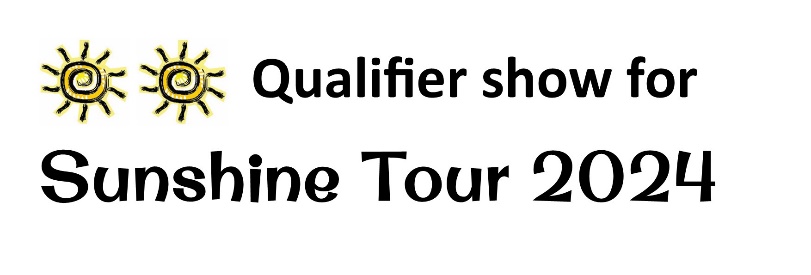 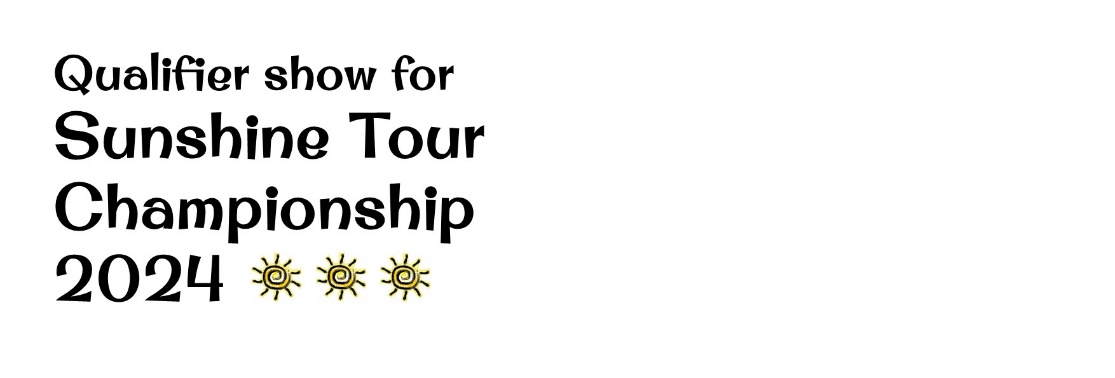 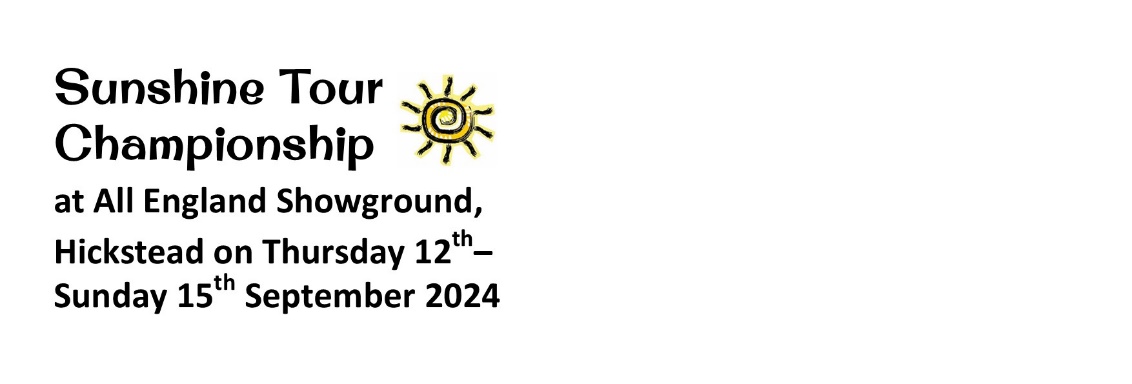 